J O B S   P R A C T I C E   1ABOVE THE LIVE   VS.   BELOW THE LINEPLACE THE JOB IN THE APPROPRIATE COLUMNGAFFER		DP			PRODUCER		ANNOUNCER			LDDIRECTOR	EP			BEST BOY		CINEMATOGRAPHER		PAACTRESS		TD			EDITOR			PERFORMER			GRIPWRITER		TALENT			PROMPTER OPERATOR	CAMERA OPERATORCG OPERATOR	FLOOR DIRECTOR	SOUND DESIGNER	BOOM OPERATORCOMPARE   VS.   CONTRASTUSING THE VENN DIAGRAMS, COMPARE (HOW SIMILAR ARE THEY) AND CONTRAST (HOW DIFFERENT ARE THEY) THE TERMS PROVIDED.TV DIRECTOR   VS.   FILM DIRECTOR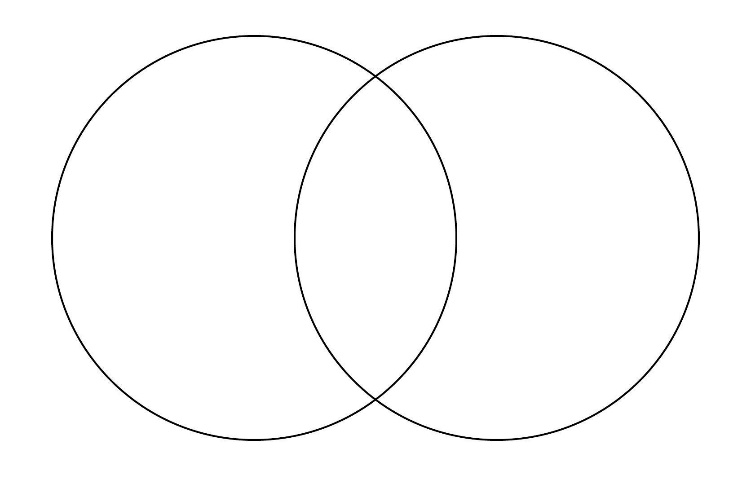 TV PRODUCER   VS.   FILM PRODUCERDEFINITIONSDEFINE EACH TERM. THEN USE IT IN A SENTENCE.ABOVE THE LINE:BELOW THE LINE: EXECUTIVE PRODUCER:PRODUCER:DIRECTOR:WRITER:EDITOR:CINEMATOGRAPHER (DP):GAFFER:BEST BOY:LIGHTING DIRECTOR:TECHNICAL DIRECTOR:SOUND DESIGNER:BOOM OPERATOR:ACTOR:ANNOUNCER:PERFORMER:TALENT:GRIP:PRODUCTION ASSISTANT:ABOVE THE LINEBELOW THE LINE